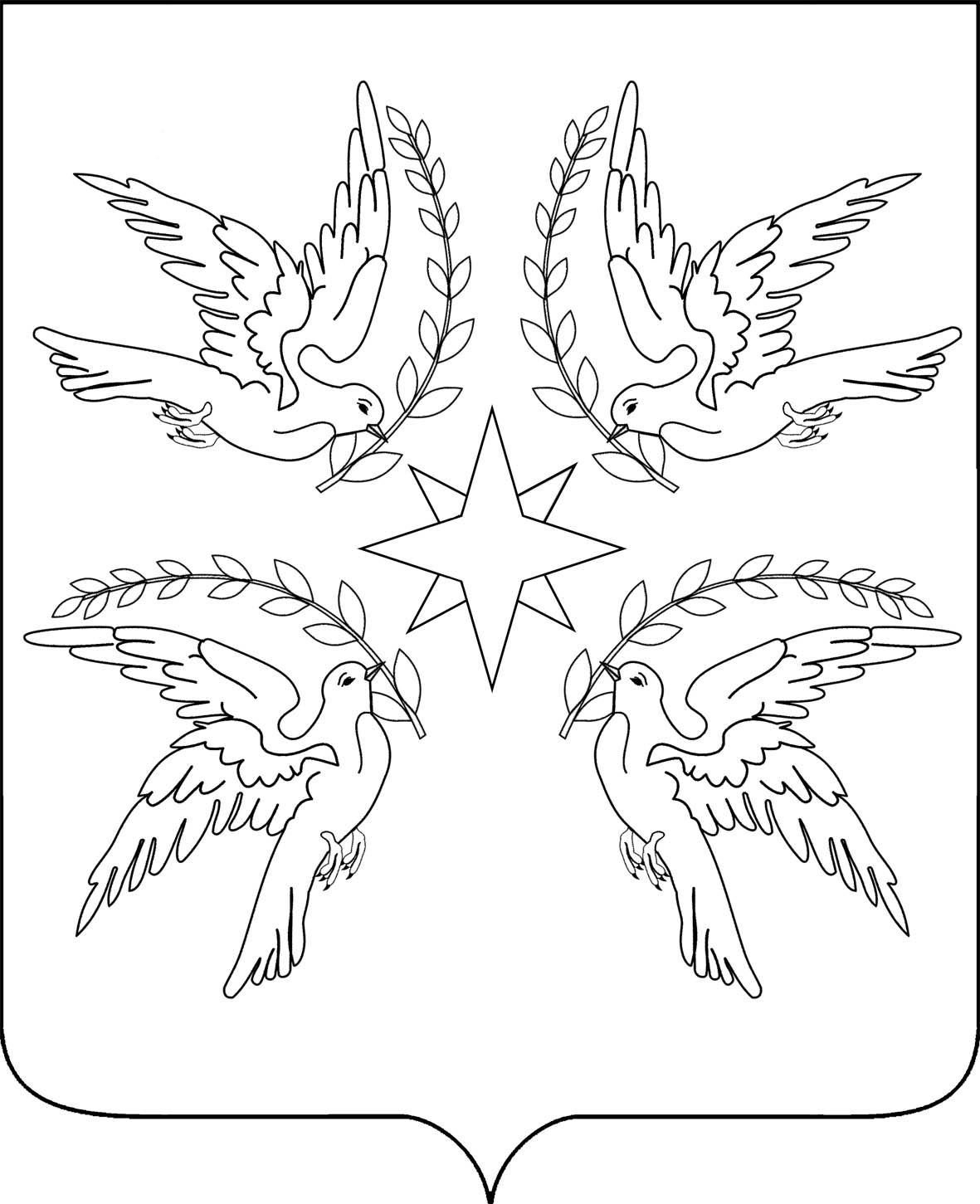 АДМИНИСТРАЦИЯ ДРУЖНЕНСКОГО СЕЛЬСКОГО ПОСЕЛЕНИЯБЕЛОРЕЧЕНСКОГО РАЙОНАПОСТАНОВЛЕНИЕот 19.07.2016                                                                                                 № 115поселок ДружныйО признании утратившими силу отдельных постановлений администрации Дружненского сельского поселенияБелореченского районаВ соответствии с законом Краснодарского края от 5 ноября 2014 №3039 «О закреплении  за сельскими поселениями  Краснодарского края вопросов  местного значения», в целях приведения в соответствие с требованиями действующего законодательства нормативных правовых актов, принятых администрацией Дружненского сельского поселения, руководствуясь статьей 32 Устава Дружненского сельского поселения Белореченского района,  
п о с т а н о в л я ю:1. Признать утратившими силу постановления администрации Дружненского сельского поселения Белореченского района:1.1. постановление от 17 июня 2014 года № 118 «Об утверждении административного регламента предоставления муниципальной услуги «Изменение вида разрешенного использования земельного участка и (или) объекта капитального строительства»;1.2. постановление от 12 июля 2016 года № 109 «О внесении изменений в постановление администрации Дружненского сельского поселения Белореченского района от 17 июня 2014 года № 118 «Об утверждении административного регламента предоставления муниципальной услуги «Изменение вида разрешенного использования земельного участка и (или) объекта капитального строительства».2. Общему отделу администрации Дружненского сельского поселения Белореченского района (Костенко) обнародовать настоящее постановление в установленном порядке.3. Контроль за исполнением постановления оставляю за собой.4. Постановление вступает в силу со дня его официального обнародования.Исполняющий обязанности главыДружненского сельского поселенияБелореченского района                                                                     М.А.МяснянкинЛИСТ СОГЛАСОВАНИЯпроекта постановления администрацииДружненского сельского поселения Белореченского районаот 19.07.2016 года № 115«О признании утратившими силу отдельных постановлений администрации Дружненского сельского поселенияБелореченского района» Проект внесен:Общим отделом администрацииДружненского сельского поселенияБелореченского районаВедущий специалист                                                                         Л.В.СорокинаПроект согласован:Общим отделом администрацииДружненского сельского поселенияБелореченского районаИсполняющий обязанности начальника                                          К.В.Костенко